Социально –пихологическая служба колледжа осуществляет психологическую и социальную поддержку студентам колледжа и родителям с 9-00 до20-00:
   Руководитель Коханкин Александр Николаевич – 8-965-385-55-58 ( Вайбер, Ватсап)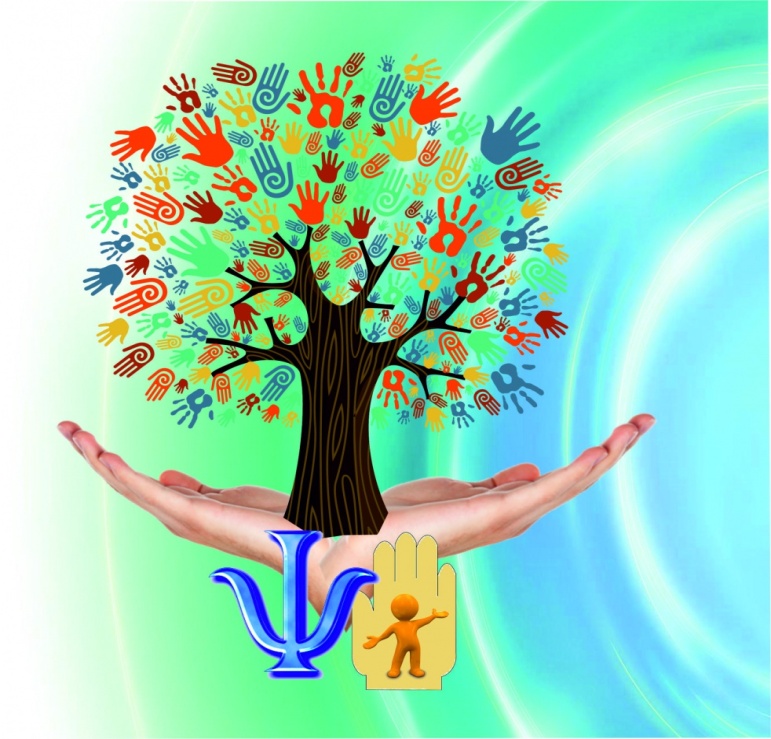 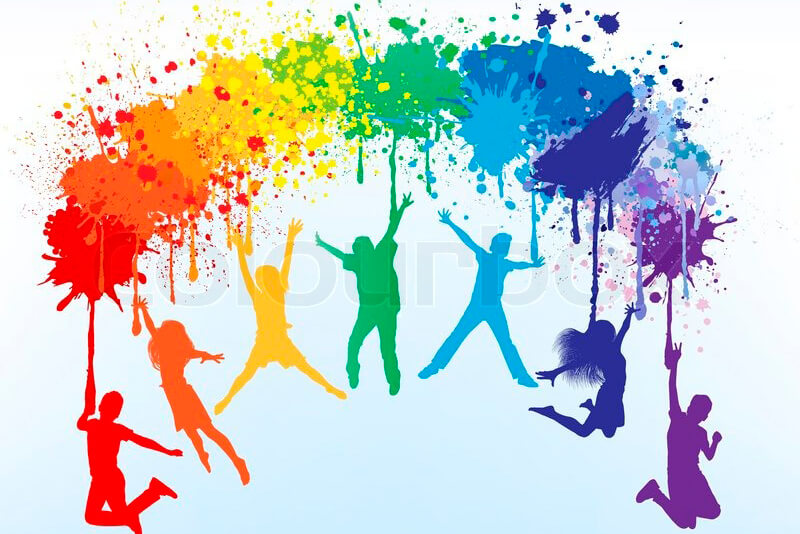 Педагоги психологи:                                                                                   Социальные педагоги         Осипович Татьяна  Александровна– 8-915-191-19-83                           Романова Елена Михайловна –8-926-103-50-44 Урютова Валентина Геннадиевна – 8-985-350-24-45                            Урютова Валентина Геннадиевна – 8-985-350-24-45           Шапиро Юлия Вячеславовна – 8-916-281-63-17                                    Шапиро Юлия Вячеславовна – 8-916-281-63-17                                                                                                                      Даньшина Наталья Игоревна –8-916-720-92-85